Elterninformation für Juli            					                                        26. Juni 2018Die Schulausspeisung endet mit 29. Juni 2018.Der Unterricht endet in der letzten Schulwoche für alle Kinder um 11.45 Uhr. Die Kinder, die Nachmittagsbetreuung haben, werden gebeten, eine Jause mitzunehmen. Carmen wird bei Schönwetter mit den Kindern im Freien picknicken.Die Anmeldeformulare für die „Schulische Tagesbetreuung“ (Nachmittagsbetreuung) liegen in der Schule auf. Sollte im kommenden Schuljahr noch jemand Bedarf haben, bitte bei mir melden. Die Anmeldung ist jederzeit möglich.Ausblick auf das kommende Schuljahr 2018/19:1. Klasse: 	22 Kinder 	BEd Dominik Greil2. Klasse: 	22 Kinder 	VL Alessandra Fischer3. Klasse: 	23 Kinder	VL Susanne Voraberger und BEd Melanie Doblinger4.a Klasse: 	16 Kinder	BEd Sonja Mauernböck4.b Klasse: 	16 Kinder 	VOL Karin TrilsamDa Herr Rudolf Schieche die Schulleitung auch an der VS Dorf/Pram übernehmen wird, wird er keine Klasse unterrichten.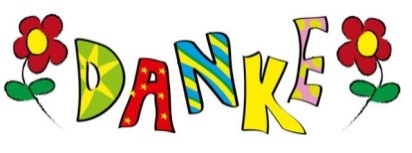    Wir  bedanken  uns  bei  allen  Eltern  ganz  herzlich  für  die  gute  Zusammenarbeit                       und freuen uns auf ein gemütliches Beisammensein beim Schulfest!          Folgende Beträge erlaube ich mir vom Konto abzubuchen:				             Herzliche Grüße im Namen des Lehrerteams!Im neuen Schuljahr beginnt der Unterricht am Montag, 10. September 2018. Wir treffen uns um 7.45 Uhr in der Schule und gehen dann gemeinsam zum Eröffnungsgottesdienst. Anschließend werden die Lehrer in den Klassen mit den Kindern über die Ferien und das neue Schuljahr sprechen. Am ersten Schultag endet für alle Klassen der Unterricht um 9.30 Uhr.  Am Dienstag endet der Unterricht für alle Klassen um 11.45 Uhr. Ab Mittwoch gilt der Stundenplan des neuen Schuljahres.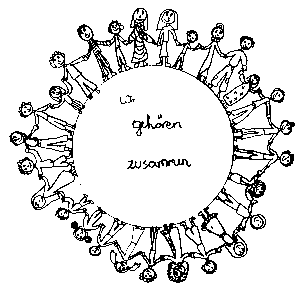 Volksschule Zell an der Pram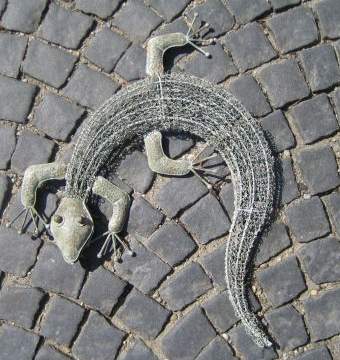 GeKoWir gehören zusammenGeKo4755 Zell an der Pram, Bgm.Felix Meier-Str.1                    Bezirk Schärding, Oberösterreich fon und fax:   07764/8478                                                                    Schulkennzahl: 414371E-Mail:           vs.zell.pram @ gmail.com                                           www.volksschule-zell.atGeKoDas ist losam/umam/umMusical – Tuishi pamoja  -  ZusatzterminMO2. Juli im neuen Pfarrsaal um 18.00 Uhr2. Klassen: Wandertag  zur Fa. Wölfleder Landmaschinentechnik DI3. Juli 20181. Klasse: Waldwanderung nach Eichberg3. Klassen: Bezirksrundfahrt MI4. Juli 2018Schlussgottesdienst FR6. Juli 2018 um 8.00 UhrAnschließend Zeugnisverteilung, die ungefähr bis 9.30 Uhr dauern wird. Beginn der SommerferienBeginn der SommerferienSchulmilch Juni – je nach Bestellung7 € / 9,80 €Buchbestellung bei Hannes HörndlerindividuellAusflüge   individuell